Integration of infant and young child feeding in Emergencies (IYCFE) into reproductive health (RH) and community-based management of acute malnutrition (CMAM) programmingJoint Action PlanNutrition Working Group, Jordan1. IntroductionThis Joint Action Plan for the Integration of IYCFE into RH and CMAM programming describes eight priority areas and subsequent actions to be undertaken collectively by the Nutrition Working Group (NWG) in Jordan to support the integration of Infant and Young Child Feeding programming into Health and CMAM programmes. The development of this document was led by the Technical Rapid Response Team (Tech RRT) funded by the Swedish International Development Cooperation Agency (SIDA). Contributions were provided by numerous Nutrition Working Group (NWG) partners. Table of Contents:1. Introduction2. Background3. Overview of Plan4. Joint Action Plan5. Detailed Overview of Action5.1 Development and dissemination of policies5.2 Implementation of Key IYCFE Activities5.3 Capacity building5.4 Coordination5.5 Referral Pathways5.6 Monitoring, Evaluation, Assessment and Learning (MEAL)5.7 Multi-sectoral Integration5.8 Minimization of the risk of artificial feedingAnnexes2.  BACKGROUNDThe Syrian refugee situation started in Jordan in 2012. Currently, Jordan is one of the countries most affected by the Syria crisis, hosting the second highest share of refugees per capita in the world. The first refugee camp, Zatari Refugee Camp, was established in July 2012 in Al-Mafraq city (North East Jordan) and hosts over 78,000 people with an average of 80 births per week and 14,000 medical consultations. Azraq Refugee Camp was opened in April 2014 and is now home to over 35,000 refugees, among whom 22% are children under five years old.   Currently, the majority, nearly 84%, of Syrian refugees live in urban areas throughout governorates with 94% of Syrian children under five living in urban areas experiencing “multi-dimensional poverty”, meaning that they are deprived of at least two of the five following basic needs- education, health, water and sanitation, child protection, and child safety. By the start of July 2019, the total Syrian refugee population in Jordan had reached 662,2603.  While health and other humanitarian services are available free of charge inside camps and for vulnerable populations in urban areas, this is not the case for the majority of urban refugees.  The majority of urban refugees are required to provide asylum seeker certificates and valid Ministry of Interior Cards in order to access health care services, which is charged at the non-insured Jordanian rate causing a lack of access to health services. The population find themselves forced to financially prioritize their basic needs over the health and nutrition of their families with four out of 10 Syrian families remaining food insecure and an additional 26% vulnerable to becoming food insecure including examples of parents skipping meals to allow their children to sufficiently eat.A large proportion of mothers/caregivers remain in need of appropriate Infant and Young Child Feeding (IYCF) support. Without these interventions the high rate of suboptimal feeding practices will likely negatively impact health, nutritional status, and overall wellbeing and development of the population. The mental health and psychosocial wellbeing, which is known to impact a caregiver’s ability to recognize and respond to their child’s needs, of refugees in Jordan also remains a significant concern. Behaviour change communication interventions and IYCFE support using strategies appropriate for the Syrian refugee population in camps and urban communities which target beliefs and practices related to IYCFE need to be delivered by trained frontline health and nutrition actors to allow for optimal feeding practices to be put into place.Nutrition programming in Jordan started in 2012 following the arrival of Syrian refugees by Save the Children and continued until 2017. This programming included the adoption of CMAM and IYCFE modules by implementing agencies, whose nutrition counsellors and officers received relevant training by international specialists. However, budget downsizing in 2017 required the introduction of alternative programming approaches such as integration of IYCFE and CMAM into primary health care. As the main primary healthcare provider in both Azraq and Zaatri Camp, International Medical Corps (IMC) took over CMAM/IYCFE implementation. Since the transition, staff operating in both CMAM/IYCF and Reproductive Health (RH) programmes have not received a comprehensive, harmonized IYCFE training.  As a result, programme quality is lacking and there is significant room for improving the services currently being provided. IYCFE programs are minimally implemented in urban settings and are located exclusively at the primary health care (PHC) level. UNHCR implementing partners providing PHC services are namely Caritas and Jordan Health Aid Society (JHAS).   Activities are currently limited to breastmilk substitute (BMS) prescription and group education sessions. Staff turnover, a lack of trained staff, and recruitment of new, untrained staff have affected the cohesiveness of CMAM/IYCFE integration into primary health care. The situation in Jordan is unique as  articulation between IYCFE and CMAM is different compared to most contexts. Rather than IYCFE being integrated into the CMAM programme, in Jordan CMAM is integrated into the IYCFE programmes. However, current staff have had little comprehensive training in IYCFE.A newborn baseline health assessment conducted in March 2016 in Zaatari and Azraq camps demonstrated the need to focus on developing the capacity of health care providers and reinforcing the use of appropriate and effective low-tech interventions such as skin-to-skin care and early initiation of breast-feeding. Adolescent mothers are a vulnerable group which tends to require intensified IYCFE support adapted to their needs; in 2016, 12.3% of babies were born to mothers under 18 in Jordan camp settings. Therefore, there is a need to continue to strengthen the integration of IYCFE into reproductive health services. 3.  Overview of PlanThis action plan outlines steps to be taken by the  Nutrition Working Group partners to ensure integration of IYCF-E into both CMAM and RH programmes.  For this action plan to have its intended impact, all stakeholders must come together as part of a coordinated effort.  This Joint Action Plan has eight strategic objectives that are aligned with the priority areas outlined in the Save the Children and UNHCR (2018) IYCF in Refugee Situations- A Multi Sectoral Framework for Action and the Operational Guidance for Infant and Young Child Feeding in Emergencies. All partners are asked to commit to working together in the following areas:  Development and dissemination of policiesImplementation of Key IYCFE ActivitiesCapacity buildingCoordinationReferral PathwaysMonitoring, Evaluation, Assessment and Learning (MEAL)Multi-sectoral IntegrationMinimization of the risk of artificial feeding4. JOINT ACTION PLANTable 1 is the Joint Action Plan outlining what actions will be taken when and by whom to strengthen IYCFE programmes within the Jordan response and to more deeply integrate IYCFE into all sectors, specifically Reproductive Health and CMAM.  The identifying numbers under the ‘Location’ section of the table correlate with the detailed actions in section 5 of this document titled ‘Detailed Overview of Actions’. Table 1. Joint Action Plan 5. DETAILED Overview Of actionsThe following outlines the recommendations the above table, Table 1 Joint Action Plan.ANNEX A: Key Points for All Sector Staff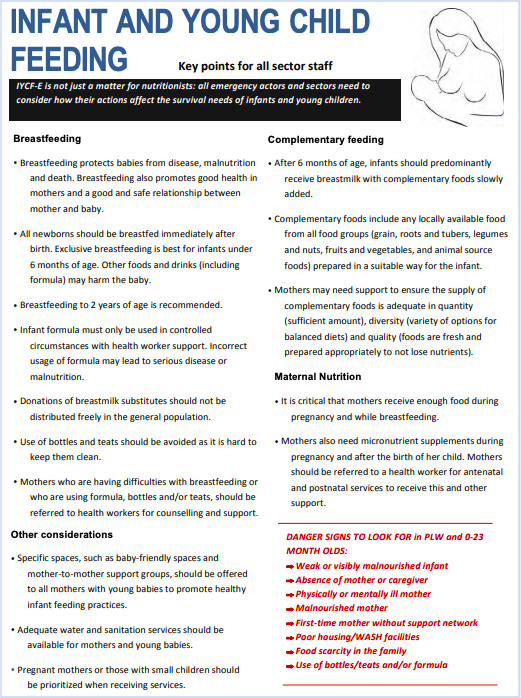 ANNEX B: Ten Steps to Successful Breastfeeding in Lay Terms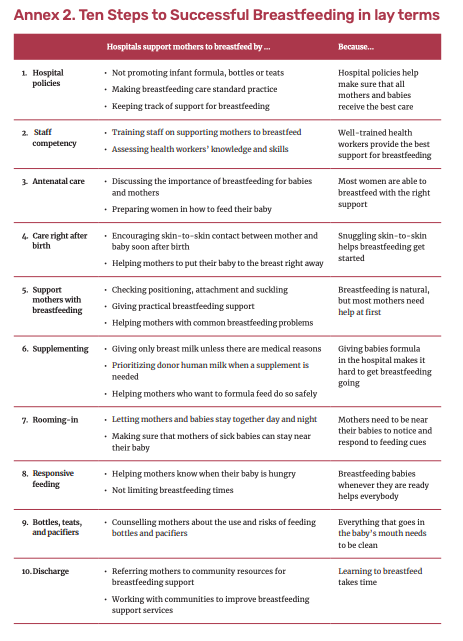 Source: The Revised Baby Friendly Hospital Initiative 2018 https://www.who.int/nutrition/publications/infantfeeding/bfhi-implementation-2018.pdfANNEX B: Example of Training AgendasThree-Day training Day OneDay TwoDay ThreeOne-Day RefresherANNEX C: Identified TrainersThe following trainers were identified during the IYCFE RH Integration ToT based on the following criteria:Motivation to trainRemain in current position for at least six months moreHigh Level of Participation in ToTTest Score of above 100 points on the final assessmentTrainers were selected from a range of positions in nutrition and health and consideration was given with regards to gender and local and international organisations.Supervision and leading on trainings:1.       Dina Jardaneh/UNHCR2.       Buthainah Alkhatib/ UNICEF3.       Israa abu jamous/ SCJ4.       Ruba abu taleb/IMCTrainers (based on participation + post test):1.       Zainab Albukhari2.       Eman Saleh3.       Lubna Shneis4.       Bayan Alqadamani5.       Batool Tabaza6.       Razan Mousa7.       Dr. Alaa (RH trainer/advocate)Did extremely well in the post test but will need possible support to improve facilitation skills :1.       Siren Abu Alhaj2.       Waed Qawasmi3.       Farah Nasereddin4.       Juman Yaghi5.       Muna Yaseen6.       waed Yousef7.       Noor Touqan8.       Wafaa AlkhawajaAnnex D: Examples of Recommended IndicatorsANNEX E: Key actions for CMAM integration into IYCF-E Key Activities to support IYCFE within malnutrition treatment services: Promote appropriate IYCFE practices during screening and follow up visits at household levelEngage in discussion with the community to talk about existing IYCFE practices, the problem of malnutrition, causes and possible solutions For Community Based Management of SAM During enrolment, provide guidance on appropriate IYCFE practicesDuring follow up visits, provide guidance on appropriate IYCF practicesProvide key messages on the prevention of malnutrition, including recommended IYCFE practices For Community Based Management of MAMDuring enrolment, counsel on home based diet to support catch up growth. Provide specific messages on home based diet following standard IYCFE protocolsDuring follow up visits and in the community, provide prevention messages which include IYCFEProvide key messages on the prevention of malnutrition, including recommended IYCFE practices Additional integrated activities:Once the above activities are adequately implemented and where resources and situation allow, consider the following additional activities to further strengthen the integration of IYCFE within CMAM activities:Train CMAM staff on IYCFE, Simple Rapid Assessment (SRA) and referral, available services, recommended and lifesaving IYCF practices and communication skills. At outpatient and community outreach sites, ensure there is a place where mothers can privately and comfortable breastfeed (Eg. IYCFE Corners)At outpatient and community outreach waiting areas, hold awareness / education sessions which cover: feeding needs for PLWs, infants and young children, recommended IYCFE and care practices and early childhood development information and stimulation activities.At outpatient and community outreach waiting areas, display context specific IEC messages (Information Education Communication) which promote recommended IYCFE practices.During case finding, systematically screen all children under 2 years of age for IYCFE difficulties, using the SRA. Note IYCFE difficulties on referral slips. Ensure that any cases who do not need to be referred for SAM or MAM treatment but who do need IYCFE support are also referred to IYCFE services.During enrollment, screen all children under 2 years of age for IYCFE difficulties using the SRA: If no IYCFE issues are detected, praise the caregiver and encourage them to continue with the recommended IYCFE practices, such as breastfeeding and giving appropriate family foods. If IYCFE difficulties are detected during screening, carry out a Full Assessment (FA) of the caregiver-baby pair. Depending on caseload and service provider availability, this task should either be carried out by the CMAM service provider or by a dedicated IYCFE counsellor who is part of the CMAM team. As part of the FA, directly observe and assess all breastfeeding women using the Breastfeeding Observation Tool. Provide breastfeeding counselling if needed. Note down any IYCFE difficulties on the Child Monitoring Card so they can be addressed at follow up. Enroll the caregiver for IYCFE support if available. If the caregiver is pregnant, provide key messages on early initiation of exclusive breastfeeding and information on accessing Antenatal Care (ANC).During follow up visits, any existing IYCFE issues should be systematically followed up and any new issues should be identified. Ask the caregiver if there are any new difficulties with regards to feeding their child. If yes, ensure a Full Assessment is carried out and they are enrolled for IYCFE support if needed. If IYCFE difficulties are already noted on the Child Monitoring Card, enquire whether the difficulty has been resolved and verify that the caregiver is receiving adequate IYCFE support. If the caregiver is pregnant, provide key messages on early initiation of exclusive breastfeedingEncourage all breastfeeding mothers to continue breastfeedingBefore discharge, ensure that caregivers have the knowledge and support they need to implement recommend IYCFE practices. Activities should include: Checking the caregiver’s understanding of key IYCFE messages Encouraging breastfeeding mothers to continue breastfeeding up to 2 years and beyond Encouraging pregnant women to initiate early, exclusive breastfeeding and to access ANC Ensure that the caregiver knows where to access IYCF support and refer if neededRefer caregivers to IYCF mother support groups, if operationalEncourage caregivers to attend Growth Monitoring sessionsWhen reporting, include IYCFE activities and indicators in the CMAM monthly report and vice versaRecord IYCFE practices and analyze them against the nutritional status of children under 2 years of age Conduct a comprehensive assessment on the causes of malnutrition and feeding and care practices to identify the causes of current malnutrition, identify barriers to optimal feeding practices and to mitigate the effects of the crisis on the nutrition status of PLWs, infants and young children. ANNEX F: Key actions for IYCF-E integration into HealthFamilies must receive quality and unbiased information about infant feeding. Facilities providing maternity and newborn services have a responsibility to promote breastfeeding, but they must also respect the mother’s preferences and provide her with the information needed to make an informed decision about the best feeding option for her and her infant. The facility needs to support mothers to successfully feed their newborns in the manner they choose.The Nutrition Working Group and Health Sector should work together to:Ensure that IYCFE is included in guidelines, treatment protocols and response strategies Collaborate on designing of feeding protocols for PLW and children 0 – 23 (treatment, recovery) Procure and distribute appropriate necessary nutritional supplies for 0 – 23 months old Standardize relevant IYCF and public health messages across the Health Sector and Nutrition Working gGoupDevelop clear procedures for identification and referral of beneficiaries between health and IYCFE servicesBuild capacity of health workers to counsel caregivers on recommended IYCFE practicesWhere relevant, co-locate health and nutrition services to provide a comprehensive serviceMonitor the progress of the coordinated workANNEX G: Template of Care Plan for Non-Breastfed ChildAction Plan For Mother And Baby Receiving Skilled Support And BMS (note: this may only be temporary use)Name of designated IYCFE counsellor  ________________________Location: ______________IYCFE Registration Number:_____________Child’s name  _______________________		Child’s sex  M/F Child’s DoB __________  Age/months ___________Mother/ Caregiver’s name ______________________ Relationship to child________________Address ____________________________________________________________________Telephone:_____________________________Date of initial full assessment of mother-baby pair:___________Main findings of assessment:____Recommendations for feeding: (amend below as necessary)___ (A) Continuing Supportive Care___ (B) Basic Aid ___ (C) Further Help Baby refusing the breast___ (D) Further Help Restorative care for the mother (needs emotional / extra support)___ (E) Further Help Wet nursing___ (F) Further Help Relactation___ (G) Further Help Breast conditions ___ (H) Further Help Supported artificial feeding ___ (i) Further Help Complementary FeedingReferral / Specialised Support: ___ Medical treatment/Therapeutic feeding ___ Other – specify ____________IYCF-E Reg. No. ___________________  Child’s name:  ___________________Date of birth_______Mother/Caregiver’s name: ______________________Relationship to child________________FOLLOW UP / MONITORING FOR EACH CONTACT* (for artificially fed infants see checklists below):* choose frequency of follow up according to each child/carer’s situation, start more frequently and then aim for weekly contacts.  Add new card if necessary, e.g if continuing support to an artificially fed infant. Checklist for counselling on BMS (ensure that information from the Full Assessment of Mother-Baby Pair is used to inform the discussions below and to highlight any additional issues):Checklist for follow up visits (write findings in visit notes)LocationWhatWhenWho5. 1Development and Dissemination of PoliciesDevelopment and Dissemination of PoliciesDevelopment and Dissemination of Policies5.1.1Joint Statement to be recirculated and signed by all partners5.1.1Develop timetable for the routine dissemination and update of important IYCFE documents5.1.1Joint Statement on IYCFE integration developed between Health and Nutrition Partners5.1.2Review health sector strategy to ensure that IYCFE integration is included and make a plan for its inclusion if it is omitted5.1.2Breastfeeding policy template created and disseminated to health partners5.2Implementation of Key IYCFE ActivitiesImplementation of Key IYCFE ActivitiesImplementation of Key IYCFE Activities5.2.1Implementation plan for peer support groups developed5.3Capacity BuildingCapacity BuildingCapacity Building5.3.1Develop Training Plan including; 5 day training, 1 day orientation, 2 day refresher training, and multi-sectoral sensitization sessions including 15 minute overviews to half day sessions5.3.2Trainers selected and training plan communicated to them5.3.3NWG to decide on what training materials will be available and create an action plan for procurement/dissemination5.3.3Training materials and visual tools to be sent to all partners; guidance to be available for staff at any time5.4CoordinationCoordinationCoordination5.4.1Identify relevant multi-sector coordination meetings for brief IYCFE sensitization, referral pathway strengthening, and IYCFE information sharing5.4.2Prepare a short presentation for the Health Sector to explain why IYCFE is important and how to use the referral pathways that are to be developed.5.4.3Key messages developed and disseminated to ensure IYCFE harmonization across health and nutrition partners5.4.4Develop information sharing pathways to ensure that relevant information related to PLW, infants and young children and IYCFE monitoring is shared in a timely and transparent manner5.5Referral PathwaysReferral PathwaysReferral Pathways5.5.1Referral pathways clearly defined, agreed, written down, and disseminated to all partners/sectors5.5.2Identify an appropriately trained urban hospital for referrals.  If no hospital is appropriately trained, identify the appropriate structure, create a training plan and provide training.5.6Monitoring, Evaluation, Assessment and Learning Monitoring, Evaluation, Assessment and Learning Monitoring, Evaluation, Assessment and Learning 5.6.1Code Violation reporting system developed and disseminated to all nutrition partners5.6.2Mentoring and monitoring plan developed including visits and support meetings5.6.3Develop a mechanism for feedback for IYCFE programmes that is available to all nutrition partners and reported back to the NWG.  5.6.4Ensure that a lessons learned activity or after action review is conducted after trainings.5.6.5Monitoring plan created to ensure health facilities providing IYCFE services are adhering to the agreed plans and policies5.7Multi-Sectoral IntegrationMulti-Sectoral IntegrationMulti-Sectoral Integration5.7.1NWG to ensure that IYCFE is included in annual multi-sectoral assessments. 5.7.2Develop sensitization sessions and delivery plan to be given to the community.5.7.3Develop and disseminate a laminated document to display on the wall, which can be used as a reminder of key IYCF points.  5.8Minimization of the Risk of Artificial FeedingMinimization of the Risk of Artificial FeedingMinimization of the Risk of Artificial Feeding5.8.1NWG partners to meet to reconsider and discuss the difficulties with distribution of BMS in urban areas and create an exit plan regarding ending the distribution  5.8.2Incorporate home visiting activities into current programmes including BMS preparation assessments5.8.2Assessment and care plan template for the non-breastfed infant to be created and agreed upon and disseminated to partners5.8.3Development of monitoring tools to monitor BMS presence in the community, BMS prescription and BMS use5.8.4Cup distribution and bottle amnesty programmes to be designed and implemented5.1 DEVELOPMENT AND DISSEMINATION OF POLICIESExplainerPromotion of key IYCF-specific policies and actively following their guidance is integral to achieving optimal IYCFE. In emergencies, policies are often seen as secondary as compared to life-saving interventions. However policies provide a framework that can protect PLW, infants and young children.  Key IYCF-specific policies should be shared and active following of  their guidance on achieving optimal IYCF should take place and be monitored; e.g. Baby Friendly Hospital Initiative (BFHI); The International Code of Marketing of Breast-milk Substitutes and subsequent relevant resolutions of the World Health Assembly (the Code); Sphere standards; UNHCR Policy Related to the Acceptance, Distribution, and Use of Milk Products in Refugee Settings; UNHCR Standard Operating Procedures for the Handling of Breast-milk Substitutes (BMS) in Refugee Situations for Children 0-23 months; and existing nutrition and IYCF policies developed locally.  Understanding of key policies requires coordination through the Nutrition Working Group to ensure that health providers, community health workers, nutrition counselors and other service providers understand the importance of IYCFE and incorporate optimal IYCFE practices. See Annex A: Key Points for All StaffHealth facilities should have a written infant feeding policy that addresses the implementation of all eight key clinical practices of the Ten Steps, Code implementation, and regular competency assessment. See figure one for an outline.Figure 1. Ten Steps to Breastfeeding 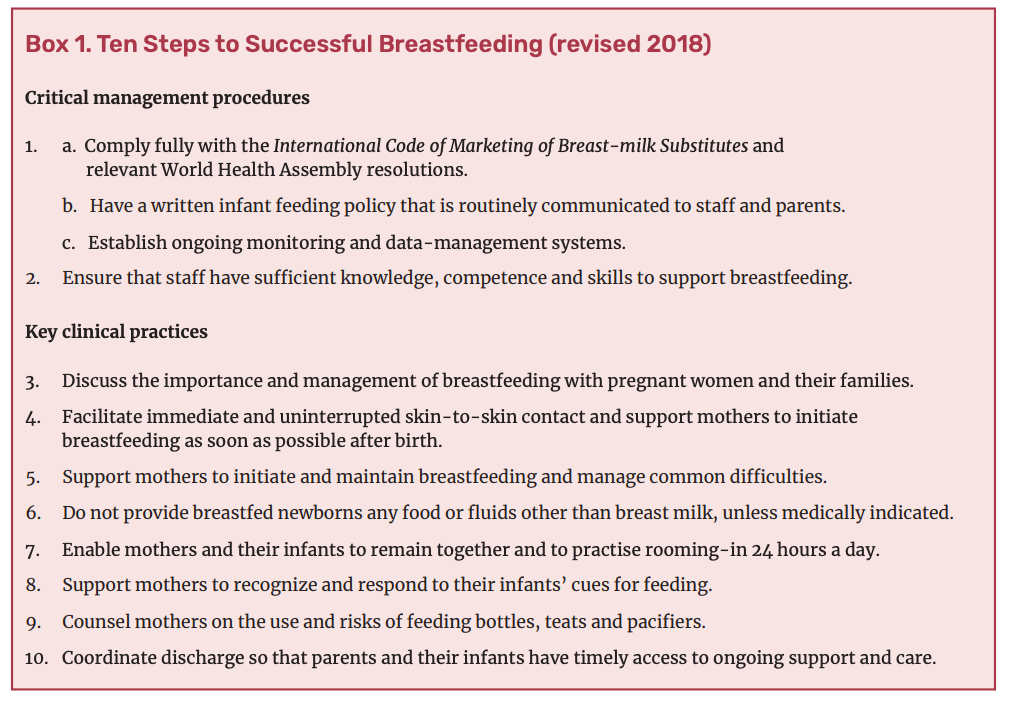 Source: The Revised Baby Friendly Hospital Initiative 2018 https://www.who.int/nutrition/publications/infantfeeding/bfhi-implementation-2018.pdfRecommendations5.1.1. SOP, Joint Statements, and Policies to be signed by relevant stakeholders where appropriate and shared with all partners in health and nutrition.SOP on donations, distribution, and procurement of Infant Formula previously developed by the Nutrition Working Group (NWG) to be disseminated again to all health and nutrition actors.  SOP for BMS prescriptions to be shared with all partners.A joint statement to be developed between health and nutrition partners regarding IYCFE policies and integration into health facilities based on the 10 Successful Steps to Breastfeeding in each health clinic should be developed, signed, and disseminated.5.1.2. Include IYCFE in existing strategies, guidelines etc. (e.g. in existing health strategy for the operation)Nutrition Working Group and Health Sector actors should have clear, written policies regarding IYCFE in their clinics, hospitals, and nutrition centers and these should be disseminated to all staff as well as being included into onboarding activities and signed by all staff, including those not directly linked to IYCFE activities.  Every health facility should have a clearly written Breastfeeding Policy.  The Nutrition Working Group should develop a template and provide partners with support for the createion of these policies.Samples of the above policies, statements, and checklists can be found at: https://www.unicef.org.uk/babyfriendly/baby-friendly-resources/implementing-standards-resources/sample-infant-feeding-policies/5.2 IMPLEMENTATION OF KEY IYCFE ACTIVITIESExplainerSelect IYCF activities that promote behaviour change, acknowledging that IYCF practices are strongly related to culture. In the start of an acute emergency prioritizing life-saving IYCFE activities is imperative, however, after the acute phase focusing on activities that promote behaviour change is important. IYCFE practices are strongly related to culture, and behaviour change interventions should be considered as soon as possible.It is important to identify barriers to optimal IYCF practices and then use those barriers to design relevant activities.   A barrier analysis was conducted by IMC in 2016, this is the latest analysis conducted and it should be used for now as reference when designing behaviour change interventions.  The Barrier Analysis specifically recommended certain activities as key to optimal feeding such as:Establishment of care groups includingSupport groups for pregnant womenMother care groupsDisseminate existing standard materials on key maternal health behaviors – including early initiation of breastfeeding – to all medical staff involved in antenatal care (ANC) in Azraq camp to ensure all providers are giving the same messageAdvocate with camp management and field hospital management for Baby Friendly Hospital Initiative uptake and adoption in the field hospital delivery wardCreate and post visual reminders in the maternity ward for midwives, medical staff, and the mother that depict medical staff giving the newborn to the mother for both normal vaginal delivery and C-sectionOrganize behavior change promotion activities for mothers, mothers-in-law, and husbands regarding nutrition and complementary feedingScale-up of IYCFE and maternal nutrition programming is critical in order to lead to significant behavior change of the population. Proven approaches such as Mother Support Groups, especially Care Groups, should be developed and expanded to increase access and coverage. Recommendations5.2.1. Select IYCFE activities that promote behaviour change, acknowledging that IYCFE practices are strongly related to cultureEstablishment of peer support groups, action oriented groups, pregnancy/mother care groups.5.3 CAPACITY BUILDINGExplainerIdentify training needs and organise trainings on IYCFE for relevant staff, with regular refresher trainings as appropriate. See Annex B as an example agenda for trainings.Building the capacity of individuals, communities, agencies and the health system to support or implement IYCF-E activities is necessary at multiple levels and across sectors in order to have a comprehensive IYCFE response. The quality of an IYCFE response relies on sensitised decision makers from relevant sectors and the availability of trained staff. There are different competencies required for different aspects of the IYCFE response, ranging from basic awareness to specialized, technical capacity of IYCFE frontline staff.IYCFE staff should further find ways to introduce, explain and present information on IYCF and available IYCFE services to colleagues from the other sectors through training and orientation, as well as making tools accessible to any staff from IYCFE and other sectors as reminders of the orientation.Trainers have been identified from the 5 day training held in Amman in September 2019. See Annex C for list of staff.  Further detail on their selection can be found in the IYCFE Counselling Training Report. Trainers should be selected from a variety of organizations, in a variety of positions to ensure coverage.The NWG, specifically UNHCR and UNICEF, should have oversight of the trainings and be active participants in their roll out, pushing them to be conducted.  Recommendations5.3.1. Prepare a strategic, comprehensive, timely and realistic plan for capacity buildingIntroduction presentation in the coordination meetings of all sectors including how to identify and refer5 day training for frontline IYCFE, nutrition, and reproductive health workers directly working within IYCFE.Frontline Staff 2 Day refresher every 6 monthsAll partners working in health and/or nutrition should attempt to do at least a 1 day sensitization for all staff5.3.2. Select and contact competent, motivated trainers identified from the ToT and listed in Annex C of this document.5.3.3. Provide training materials and visual tools to allow IYCFE guidance to be available for staff at any timeTraining materials and visual tools to allow IYCFE guidance should be available for staff at any time including counseling cards and IEC materials and displays in health centers.A follow-up system for monitoring, support, feedback and supervision of all training participants including a mentoring and monitoring plan should be established: See section 5.6 MEAL for more detail 5.4 COORDINATIONExplainerEffective IYCFE programming requires strong coordination among all actors. Poor coordination can lead to ineffective, inefficient, inappropriate and even harmful programming. Building a common understanding of IYCF among actors and ensuring timely resolution of problems are both key to effective coordination.  One identified barrier to effective integration is the lack of knowledge different sectors have of one another, therefore focus should be on introducing IYCFE to other sectors for effective coordination. More detailed information on multi-sectoral integration is found in section 5.7 ‘Multi-Sectoral Integration’. Strong IYCFE multi-sectoral coordination should take place within the following:Camp coordination MeetingsNutrition Working GroupHealth Working GroupReproductive Health Working GroupRecommendations5.4.1. Identify or establish relevant coordination mechanisms for IYCFE specific and sensitive programming5.4.2 Prepare and deliver a short presentation for the Health Sector to explain why IYCFE is important and how to use the referral pathways that are to be developed.5.4.3 Key messages developed and disseminated to ensure IYCFE harmonization across health and nutrition partners to be developed and disseminated 5.4.4. Widely share relevant information related to PLW, infants and young children and IYCFE monitoring in a timely and transparent manner. 5.5 REFERRAL PATHWAYSExplainerFor integration to be effective, strong referral systems between sectors need to be put in place and supported by all actors and coordination mechanisms. In the camp setting, camp management plays a key role in coordination and community involvement and is a relevant platform to support implementation, monitoring, follow up and outreach of referral activities. In the urban setting collaboration with other coordination mechanisms will be necessary, either with coordination systems that are established for the refugee response or with other relevant existing community networks or coordination mechanisms that need to be identified and joined.To conduct effective referrals, IYCFE staff should have the following up-to-date, written information: Know the precise activity of each referral place, and admission criteria Know the exact location Know the opening hours and days for new admissionsKnow whether any costs (e.g. fees) are involved. Recommendations5.5.1. Establish a clearly defined inter-sectoral referral system known to all partnersReferrals to be clearly defined, written down, and disseminated to all partnersReferral forms should be usedFollow-up on referrals should take place5.5.2 Identify an appropriately trained urban hospital for referrals.Ensure appropriate SAM treatment protocols are in place and if not, provide training5.6 MONITORING, EVALUATION, ASSESSMENT AND LEARNING (MEAL)ExplainerIYCFE work must be monitored using suitable indicators which are built into existing MEAL systems, including indicators for monitoring progress towards high-level objectives. See Annex D for a list of examples. It is essential to monitor the impact of humanitarian action or inaction on IYCFE practices, child nutrition and health. This is an action for managers and field staff as every person involved in IYCFE has a role to play in monitoring, evaluation, accountability and learning. With MEAL, monitoring and evaluation is taken one step further as the actors should also demonstrate their accountability for and learning from the activities.Monitoring should be undertaken at Nutrition Working Group level to track the implementation of the NWG’s response strategy, and NWG’s partners’ collective contribution to the overall response, through feeding standardised indicators into the Nutrition Cluster monitoring and reporting system. Recommendations5.6.1. Monitoring should take place regarding all code violations.  All violations should be followed up.Main points and key messages should be clarified to all partners:Camp management is the focal point to refer to in case partners were offered any kind of donation related to BMS, bottles or teatsCamp management is highlighted as the focal point to report to in case of any kind of distribution (violations)These should be reported on a weekly basis in the health coordination meetings and the close follow up and support from UNHCR and Ministry of Health should take place.5.6.2 Mentoring and Monitoring visits should take place during all IYCFE activities including counselling sessions to ensure skills are maintained.  2 to 3 monitoring visits should be conducted to monitor the performance of all new staff and all newly trained staff.  The first visit should take place within four weeks of the first training.5.6.3 Set up a clear, easy and confidential system for beneficiaries and stakeholders to raise issues, make complaints and provide general feedbackCreation of Focus Group Discussions (FGD) with volunteers, through random assessments and exit interviews is highly recommended. 5.6.4. Document and evaluate orientation and training to identify lessons learned, to be shared with partners and to enhance future responses 5.6.5 Regular monitoring visits to health facilities who have implemented IYCFE programmes or Maternity programmes should take place.Monitoring visits should take place to ensure that the infant feeding policy document created is available and visible to mothers in the local language.A review of all clinical protocols or standards related to breastfeeding and infant feeding used by the maternity services indicates that they are in line with BFHI standards and current evidence-based guidelines.At least 80% of clinical staff who provide antenatal, delivery and/or newborn care can explain at least two elements of the infant feeding policy that infuence their role in the facility.5.7 MULTI-SECTORAL INTEGRATION ExplainerActivities conducted by other sectors/clusters can have a direct impact on IYCF outcomes. For an IYCF-E response to be implemented successfully, IYCFE has to be mainstreamed and integrated with all other sectors operating in the context. For that to happen, all stakeholders need to have a basic understanding of IYCFE, even if they are not nutritionists or public health experts, and strong multi-sectoral collaboration needs to be in place. Integration and coordination with other sectors are key enabling factors to ensuring the success of IYCFE programming and, more broadly, the protection of PLW and their children. While it is important to integrate IYCFE within all sectors to ensure the most comprehensive and effective response, this plan’s specific focus is on the integration between IYCFE, Reproductive Health, and CMAM. See Annex E and F for a comprehensive overview on Key Action Points for integration of IYCFE into Reproductive Health and CMAM.  Assessments:Low awareness and knowledge of other sectors’ priorities or technical jargon often result in missed opportunities for effective integration.Sensitization:Staff who work in sectors that might incorporate IYCF-sensitive activities, such as registration, child protection, community services, education, food security, public health, livelihoods, settlement and shelter, WASH and/or camp management should be offered trainings tailored to their needs.  Sensitization sessions are a core component to multi-sectoral integration for IYCFE activities and should be organized to be delivered to the community, involving key stakeholders.  Information Education and Communication (IEC):IEC materials should be clearly displayed in all ANC/PNC, Maternity Wards, outpatient and community outreach waiting areas.  Documents are adapted depending on the location but key messages should be included.  These should display context specific IEC messages which promote recommended IYCFE practices.IEC Materials:Should have key messages for mothers normalizing breastfeeding.Should list points that all staff, regardless of sector or position, keep in the back of their minds to ensure anyone requiring IYCFE support is identified and prioritized.Use of pictures from the local context, and adapt the content according to the context. Document to be created that can be used at food distribution points, camp management offices, community volunteer gathering points, registration points, etc.Recommendations5.7.1  NWG to ensure that IYCFE is included in annual multi-sectoral assessments. 5.7.2 Organize sensitization sessions for key stakeholders in urban areas including local health staff.5.7.3 Develop and disseminate a laminated document to display on the wall, which can be used as a reminder of key IYCF points for mothers, caregivers, and staff.  See Annex A and B for an example5.8 MINIMIZATION OF THE RISK OF ARTIFICIAL FEEDING ExplainerIn every emergency, it is necessary to act to protect and support the nutrition needs and care of both breastfed and non-breastfed infants and young children. Breastfeeding is the safest way to feed an infant, especially during an emergency and therefore all efforts must be made at all levels to protect, promote, and support breastfeeding during emergencies. The vast majority of mothers can and should breastfeed, just as the vast majority of infants can and should be breastfed. However, despite best efforts, a small proportion of emergency-affected infants will not be able to be breastfed. Non-breastfed infants are highly vulnerable and risks are amplified with artificial feeding (the feeding of infants with a breastmilk substitute, such as infant formula). Therefore it is necessary to urgently identify and protect non-breastfed infants and provide them with appropriate support in order to meet their nutritional needs. Risks must be minimised in a manner that protects the best interests of both breastfed and non-breastfed infants. Currently within the Jordan response, BMS distribution takes place through prescription in both camp and urban settings.  However, activities can be stronger to ensure that the appropriate beneficiaries are being registered into the programme, proper monitoring and follow-up, and discontinuation/exit strategy for BMS programmes. Key Points for the Jordan Response:In-depth assessments should take place and relactation care plans should be implemented whenever possible.Prescriptions should strictly follow the BMS prescription procedures and this should be monitored.For example current prescriptions of formula as anti-reflux should be reconsidered as reflux is not a medical indication for formula prescriptions BMS distribution should be more discrete, tins should be code compliantTins should be away from public viewStickers should cover the labels, including any false advertisingTins should not be reused during meetings, education sessions, etc even if it is only used for sugar/teaNo more than 2 weeks supply of Powdered Infant Formula (PIF) to be distributed at one timeConsideration and discussion should take place regarding the current Infant Feeding protocol with regards to Cesarean Sections in Irbid hospitalA wet feeding programme should be considered rather than the current PIF procurement by family to avoid PIF going home with the familiesResponsive feeding should take place to avoid bulbus, pre-lactal feedsFollow-up should take place within 7 days for all cesarean section mother/infant pairsCup feeding should be encouraged and cups should be offered when a mother using BMS comes to the hospital for any reasonRelactation should be discussed and IYCF counselling should happen any time a non-breastfed infant is metRecommendations5.8.1 NWG partners to reconsider and discuss the difficulties with distribution of BMS in urban areas and create an exit plan regarding ending the distribution  5.8.2 Regular home visits should be taking place, especially in camps, including documented assessments and care plans of the non-breastfed infant. See Annex G for an example of a non-Breastfed infant care plan template from Save the Children.5.8.3 Development of monitoring tools to monitor BMS presence in the community, BMS prescription and BMS use. This information can be checked against prescriptions and stocks to ensure there is no leakage or duplication.Regular monitoring by the NWG should assess: Whether the criteria for admitting infants to a BMS support programme are being respected (e.g. checking the register, verifying reasons for prescription, verifying that the same story is not repeated by several caregivers requesting BMS)Whether who receives the BMS is tightly controlled (e.g. verifying that the prescription is valid and that caregiver and infant identity is also verified)Whether BMS is being correctly distributed (e.g. correct quantity and frequency). Markets should be monitored to see whether the provided BMS is being sold (‘spillover’) and whether prices of infant formula on the market change. 5.8.4 Cup distribution and bottle amnesty programmes should take place at regular intervals Introduction of an exchange location in clinics or nutrition centers should be made availableTimeTopicContents08:30 WelcomeIntroductions, review of agenda and objectives09:00 Pre-assessmentShort test of Existing Knowledge09:30 Recommended IYCF practices: BreastfeedingBenefits of breastfeedingTechnical information and common myths and misconceptions10:30 Tea Break10:45 Recommended IYCF practices: Breastfeeding cont.Challenges of breastfeedingBarriers to Breastfeeding (individual and Community)11:30Recommended IYCF practices: Complementary feeding and complementary foodsTechnical information: age, suitable foods, preparation, etc.Discussion of common challenges for complementary feeding in emergencies13:00Lunch14:00Individual and community risk assessments for artificial feedingReview of risks of artificial feedingTechnical information: assessing risks for individuals and community14:45 Minimising the risk of artificial feedingDiscussion of conditions needed for lower risk artificial feedingBMS preparation guidelinesCup Feeding16:00Tea Break16:15Infant feeding in emergenciesGuidance on managing donations of BMSCase studies of IYCF-E17:00 End of Day OneTimeTopicContents08:30How to counsel: IYCF 3-step counsellingOverview of counselling servicesDiscussion of 3-step counselling process: Assess, Analyse, Act10:30Tea Break10:45IYCF and integration with other sectorsDiscussion of IYCF activities targeting infants children and PLW across sectors 13:00Lunch14:00IYCF integration cont.15:00IYCF in CMAMIntegration of IYCF in CMAMDiscussion of links between malnutrition and feeding/care for mothers and infants16:00Tea Break16:15IYCF assessment and referralIYCF rapid assessmentsReview of referral systems best practices17:00End of Day TwoTimeTopicContents08:30Field practice: IYCF assessment and referralField work visits to facilities providing IYCF services12:00Regroup + Feedback from field sessionGroup discussion of lessons learned from field practice13:00Lunch14:00Organising IYCF integration in other sectorsCoordination of multi-sectoral IYCF activities Monitoring and reporting15:30Tea Break16:00Post-assessmentShort test of knowledge gained15:00EvaluationFeedback on training sessions from participants17:00Closing and departureTimeTopicContents08:30WelcomeIntroductions review of agenda and objectives09:00Identifying risks for infants young children and PLW in emergenciesIYCF assessments Community and individual assessments of conditions for use of BMS10:30Tea Break10:45Minimising the risk: IYCF best practices Breastfeeding and maternal nutritionOverview of breastfeeding: benefits technical Information maternal nutrition and breastfeeding Breastfeeding myths and misconceptions Common individual and community barriers to breastfeeding Risks of artificial feeding13:00Lunch14:00Minimising the risk: IYCF best practices Complementary feedingOverview of complementary feeding: age suitable foods preparation etc. Risks associated with complementary feeding Challenges for complementary feeding in emergencies15:00IYCF and integration with other sectorsDiscussion of IYCF activities targeting infants children and PLW across sectors16:00Tea Break16:15Organising IYCF integration in other sectorsCoordination of multi-sectoral IYCF activities Monitoring and reporting17:00End of dayNameDefinitionSourceImplementation of IFE Operational GuidanceA national and/or agency policy is in place that addresses IYCF and reflects the Operational Guidance on IFESphere Humanitarian Indicators Registry (HIR)CoordinationA lead coordinating body on IYCF is designated in every emergencySphere; HIRBMS handlingA body to deal with any donations of BMS milk products bottles and teats is designatedSphere HIRCode violationNumber of recorded Code violations Sphere; HIRCode violationProportion of reported Code violations which were followed upSphere; HIRTimely initiation of breastfeeding (children 0-23 months)Proportion of children 0-23 months old who were put to the breast within one hour of birthSphere; SENS; HIRExclusive breastfeeding under 6 monthsProportion of infants 0-5 months old who were fed exclusively with breastmilk in the previous daySphere; SENS; HIRContinued breastfeeding at 1 yearProportion of children 12-15 months old who received breastmilk during the previous daySphere; SENS; HIRContinued breastfeeding at 2 yearsProportion of children 20-23 months old who received breastmilk during the previous daySphere; SENS; HIRIntroduction of solid semi-solid or soft foodsProportion of infants 6-8 months old who received solid semi-solid or soft foods during the previous daySphere; SENS; HIRConsumption of iron-rich or iron fortified foodsProportion of children 6-23months old who received an iron-rich food or a food that was specially designed for infants and young children and was fortified with iron or a food that was fortified in the home with a product that included iron during the previous daySphere; SENS; HIRBreastfeeding mothers have access to skilled breastfeeding supportProportion of emergency-affected areas that have an adequate number of skilled IYCF counsellors and/or functioning support groupsSphere; HIRBottle feedingProportion of children 0-23 months old who were fed with a bottle and nipple / teat during the previous daySENS; HIRCode-compliant and appropriate BMS and associated support for infants who require artificial feeding Proportion of non-breastfed infants under 6 months of age who have access to BMS supplies and supportSphere; HIRThe Sphere Project (2011) Infant and young child feeding standard 1: Policy guidance and coordinationAvailable online: http://www.spherehandbook.org/en/infant-and-young-child-feeding-standard-1-policy-guidance-and-coordination&display=print/The Sphere Project (2011) Infant and young child feeding standard 1: Policy guidance and coordinationAvailable online: http://www.spherehandbook.org/en/infant-and-young-child-feeding-standard-1-policy-guidance-and-coordination&display=print/The Sphere Project (2011) Infant and young child feeding standard 1: Policy guidance and coordinationAvailable online: http://www.spherehandbook.org/en/infant-and-young-child-feeding-standard-1-policy-guidance-and-coordination&display=print/DateHealth & Weight of child (kg) (if part of programme)Date / time / place of next contactNotes  and Agreed Actions for next visit (1 or 2)Progress from last visitItem to discuss (initially and to ensure on subsequent visits if needed)Check(date)What BMS will be given, when and where to receive it.What extra resources they will need to prepare BMS and how they will obtain these(See items in ‘Safer BMS Kit’)How much and how often to feed BMSHow to keep feeding utensils clean and safeHow to prepare and store the feedsThe advantages of cup feeding and how to cup feedWarning of the potential hazards of using BMS. DemonstrateCare worker should demonstrate safe preparation of a feed in the homeCheck thatThe caregiver has been observed making a feedThe caregiver has been observed cup feeding Check and discussInfant health status and weightObserve feed preparation: Check hygiene and it is as safe as possible Observe a feed: Check feeding is as safe as possible – cup feedingFind out any difficulties the caregiver may be facing and discuss practical solutions and/or refer for appropriate supportCheck for warning signs of misuse of infant BMS (e.g. over concentration, over-dilution, formula being shared, etc)